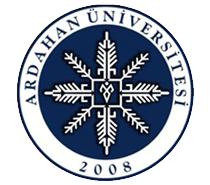 1 - KİŞİSEL BİLGİLER :ARDAHAN ÜNİVERSİTESİ	       BURSBAŞVURU FORMUAdı Soyadı	:..................................................Doğum Yeri ve Tarihi	:...........................  …../....../........TC Kimlik No	:..................................................Nüfusa Kayıtlı Olduğu Yer	:..................................................Uyruğu	:..................................................Cinsiyeti	:..................................................Öğrenci No	:..................................................Fakülte / Yüksekokul Adı	:..................................................Bölümü	:..................................................Sınıfı	:..................................................Okula Kayıt Tarihi	:..................................................İkinci Öğretim Öğrencisi Olup Olmadığı	I. Öğretim (  )	II. Öğretim (  )Bu Bölümde Hazırlık Okuyup Okumadığı	:..................................................Kayıt Dondurma ya da İzin Alınıp Alınmadığı	:..................................................Bedensel Özrü veya Önemli Bir Rahatsızlığı Varsa	:..................................................Şehit Çocuğuyum (Belgesi Ektedir)	:..................................................Gazi Çocuğuyum (Belgesi Ektedir)	:..................................................Ailenizin :İkamet Adresi	:..................................................:..................................................:..................................................:..................................................Telefon Numarası	:ev tel ........................................:cep tel.......................................e-posta	:..................................................– ALDIĞI BURS VE KREDİLER :Ek-1Yılda	¨ Öğrenim Kredisi alıyorum.Yılda	¨ KYK Bursu alıyorum.Yılda	Vakfından / Derneğinden / Şahıstan ………. Tarihinde Özel Burs alıyorum.( ) Ailemin yanında kalıyorum(  )  Devlet Yurdunda kalıyorum ve Ayda	¨ ödüyorum.(  )  Vakıf Yurdunda kalıyorum ve Ayda	¨ ödüyorum(  )  Özel Yurtta kalıyorum ve Ayda	¨ ödüyorum(  )  Akrabamın yanında kalıyorum ve Ayda	¨ ödüyorum /ödemiyorum.(  )  Kiralık evde kalıyorum ve Ayda	¨. ödüyorum( ) Diğer	:..................................................Öğreniminiz Sırasındaki İkamet Adresiniz	:..................................................:..................................................:..................................................:..................................................Şu anda çalışıyor musunuz ? Nerede ?	:..................................................İş karşılığı elinize net geçen ücret nedir ?	:..................................................Daha önce çalıştınız mı ? Nerede?	:..................................................Varsa SSK Sicil No	:..................................................– AİLE BİLGİLERİ :Anne - Baba beraber mi ?	: Evet (  )	Hayır ( ) ise belgelenecektir.Ailenin bakmakla yükümlü olduğu yakınlarıvarmı ? Kimler ?	:( ) Ailemin oturduğu ev kendimize ait.(  )  Ailem kirada oturuyor ve aylık kira bedeli	¨ dir.(  )  Ailem lojmanda oturuyor ve aylık kira bedeli	¨ dir.Baba ve annenin maaşı dışında aileninek bir geliri varmı ? Nereden ? Ne kadar ?	:Sigara kullanıyormusunuz ?	: Evet (  )	Hayır ( )……………… Kardeşim var ve durumları şöyledir	:Eğitim öncesi yaşta	kardeşim var.İlk Öğretimde okuyan	kardeşim var.Orta Öğretimde okuyan	kardeşim var.Üniversitede okuyan	.........................	kardeşim var ve ( ) burs ( ) kredi ( ) Özel Yardım olarak ayda………… ¨ yardım alıyor.Ailenizin varsa kira geliri, ev, arazi, otomobil vb.gibi durumu (markası-cinsi-adedi-modeli)	:........................................... Babanızın ,Adı Soyadı	:...........................................Öğrenim Durumu	:...........................................Mesleği / Çalıştığı Yer	:...........................................Aylık geliri	(Belgelenecektir)Babanızın Telefonu	:ev tel .................................:cep tel................................Babanız	: Sağ (  )	Ölü ( ) (İse belgelenecektir): Öz (  )	Üvey ( )Annenizin ,Adı Soyadı	:...........................................Öğrenim Durumu	:...........................................Mesleği / Çalıştığı Yer	:...........................................Aylık geliri	(Belgelenecektir)Annenizin Telefonu	:ev tel .................................:cep tel................................Anneniz	: Sağ (  )	Ölü ( ) (İse belgelenecektir): Öz (  )	Üvey ( )Ailenin ortalama aylık gelir toplamı	TL.NOT : Yeni kayıt yaptıran öğrenciler hariç 2. Veya daha üst sınıftaki öğrencilerin başvuru formuna transkript eklemesi zorunludur.Belirtmek istediğiniz özel bir durum varsa	:.........................................................................Yukarıda verdiğim tüm bilgilerin doğruluğunu taahhüt ederim. Bu bilgilerin yanlış, eksik veya yalan beyanı durumunda bursumun kesilmesini ve o güne kadar aldığım burslarımı geri ödeyeceğimi, ayrıca hakkımda yapılacak her türlü işlemin sorumluluğunu kabul ederim. Öğrencinin	:Adı Soyadı	:........................................Başvuru Tarihi	:......../	/20…İmzası	:............................................